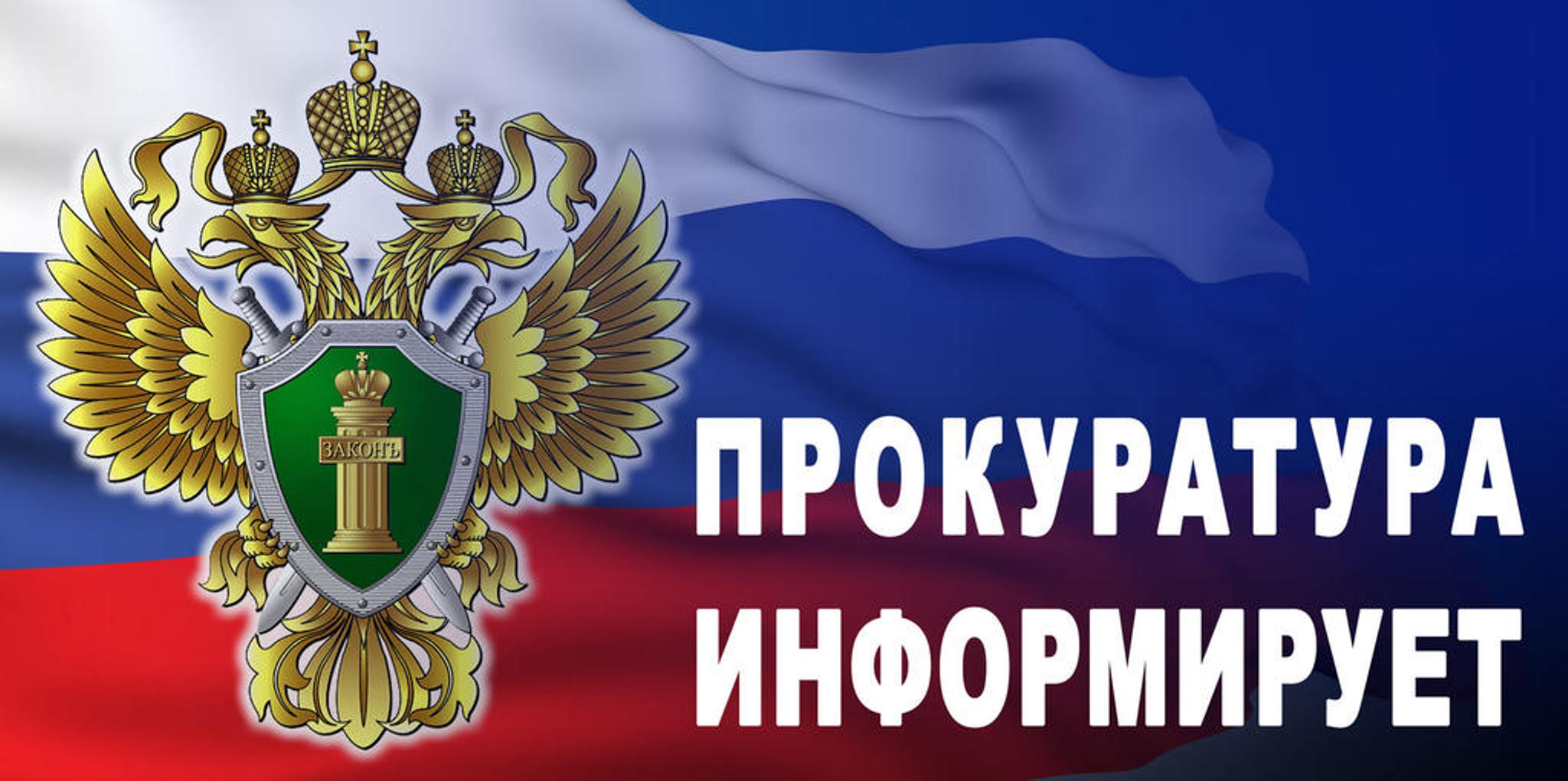 Основные изменения в Кодексе Российской Федерации об административных правонарушениях	Для наказания водителей - лихачей в КоАП РФ прописаны новые сроки их привлечения к ответственности	Согласно изменениям, внесенным в КоАП РФ Федеральным законом от 14 апреля 2023 года № 122-ФЗ для наказания водителей-лихачей, а также других нарушителей, которые заработали административное взыскание, установлены новые сроки привлечения к ответственности.	Сроки будут исчисляться не со следующего дня после совершения нарушения (как было ранее), а именно со дня, когда это нарушение произошло.	Если до сих пор эти сроки считали месяцами, то теперь их будут исчислять в календарных днях. Например, вместо двух месяцев теперь срок составляет 60 календарных дней, вместо 3 месяцев – 90 календарных дней.	Течение срока, определенного периодом, начинается на следующий день после календарной даты или наступления события, которыми определено начало срока. Если окончание срока, исчисляемого днями, приходится на нерабочий день, последним днем срока считается первый следующий за ним рабочий день.	В то же время у водителя или автовладельца сохранилось право обжаловать штраф в течение 10 суток. Он может это сделать начиная со следующего дня после получения уведомления или постановления о штрафе.	​​​​​​​Изменения вступили в силу 25.04.2023.С 29 марта 2023 года введена ответственность за распространение в СМИ и сети «Интернет» информации о способах изготовления боеприпасовФедеральным законом от 18.03.2023 № 57-ФЗ внесены изменения в часть 5 статьи 13.15 КоАП РФ, предусматривающую административную ответственность за злоупотребление свободой средств массовой информации.Новая редакция статьи предусматривает ответственность за распространение в средствах массовой информации, а также в  информационно-телекоммуникационной    сети «Интернет» сведений, содержащих инструкции по изготовлению боеприпасов к огнестрельному оружию, если эти действия не содержат признаков уголовно наказуемого деяния.В соответствии с поправками, для граждан штраф составит от 10 тыс. до 50 тыс. рублей, для должностных лиц – от 40 тыс. до 80 тыс. рублей, для индивидуальных предпринимателей — от 50 тыс. до 100 тыс. рублей, для юридических лиц – от 800 тыс. до 1 млн. руб. В отношении предпринимателей и юридических лиц также может быть принято решение о приостановлении деятельности на срок до 90 суток с конфискацией орудий совершения или предмета административного правонарушения.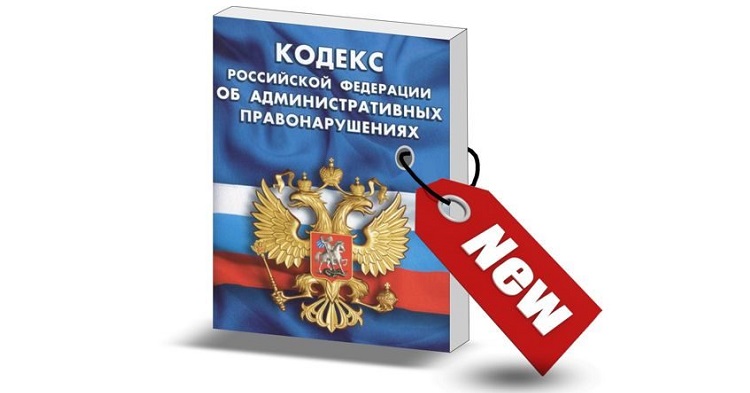 С 9 мая 2023 года установлена ответственность за продажу лекарств без рецептаФедеральным законом от 28 апреля 2023 года № 175-ФЗ внесены изменения в Кодекс Российской Федерации об административных правонарушениях.Введена административная ответственность за безрецептурный отпуск лекарственных препаратов, подлежащих предметно-количественному учету, если эти действия не содержат признаков уголовно наказуемого деяния.Должностных лиц (включая фармацевтических работников) оштрафуют на сумму от 10 тыс. до 20 тыс. руб. или дисквалифицируют на срок от 6 месяцев до 1 года.Для индивидуальных предпринимателей штраф составит 50 - 100 тыс. руб., для юридических лиц – 150 - 200 тыс. руб.Антитабачный закон: ограничение продаж и новые штрафы для продавцов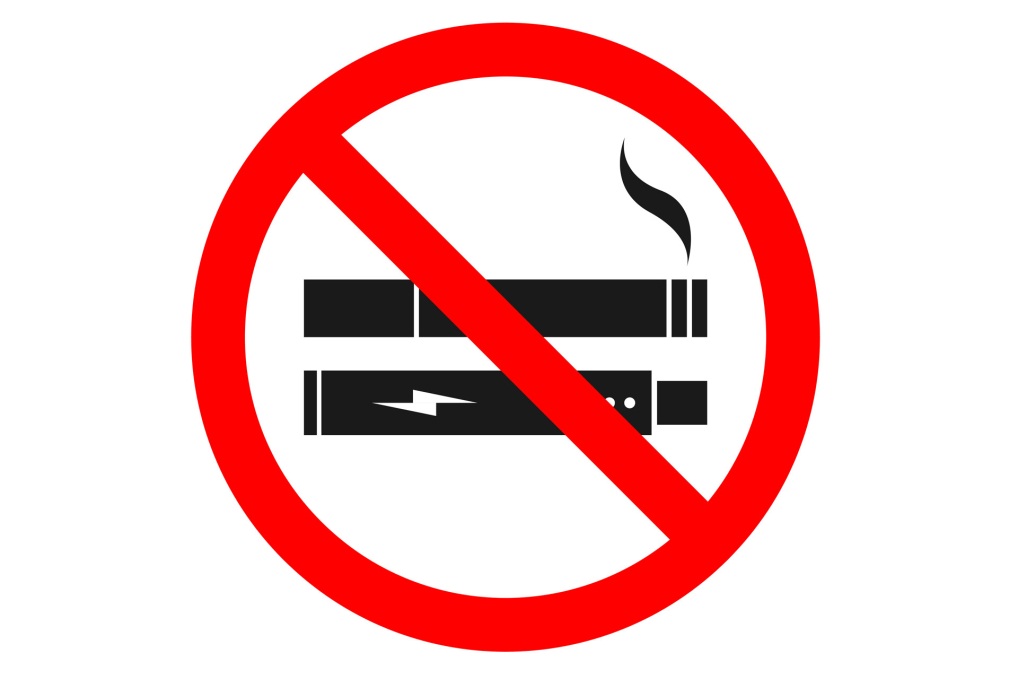 	Федеральный закон от 28.04.2023 № 178-ФЗ вводит существенные ограничения и запреты на продажу устройств для потребления никотинсодержащей продукции. Под такими устройствами закон понимает любые электронные и иные приборы, которые используются для получения никотинсодержащего или безникотинового аэрозоля и пара, вдыхаемых потребителем, в том числе, электронные системы доставки никотина и устройства для нагревания табака, а также их составные части и элементы.        К ним, в частности, относят электронные сигареты (вейпы), моды, испарители и т.д.Правительство Российской Федерации с 1 сентября текущего года сможет утверждать перечень запрещенных вкусовых добавок в ингредиенты для вейпов, направленных на повышение привлекательности такой продукции, и добавок, усиливающих никотиновую зависимость. С 1 июня 2023 года будет запрещена розничная торговля устройствами для потребления никотинсодержащей продукции следующими способами:- на ярмарках;- на выставках;- путем развозной и разносной торговли;- дистанционным способом продажи;- с использованием автоматов.Также запрещается розничная торговля устройствами для потребления никотинсодержащей продукции с ее выкладкой и демонстрацией в торговых залах магазинов и павильонов.С 4 мая 2023 года введен запрет и на рекламу электронных сигарет. Теперь в рекламе не допускается демонстрация потребления табака и никотина, в том числе с использованием устройств для потребления никотинсодержащей продукции.Одновременно установлен запрет на применение скидок со стоимости устройств для потребления никотинсодержащей продукции любыми способами, в том числе посредством издания купонов и талонов.Упоминать вейпы и электронные сигареты в детских передачах, фильмах и мультфильмах без их демонстрации можно исключительно при условии, что при таком упоминании выражается отрицательное и осуждающее отношение к ним и содержится указание на опасность потребления указанной продукции.Нарушение новых правил и несоблюдение новых ограничений и запретов, связанных с реализацией устройств для потребления никотинсодержащей продукции, повлекут привлечение торговых компаний (организаций и ИП) и их должностных лиц к административной ответственности пост. 14.53 КоАП РФ. Данные нарушения грозят наложением административных штрафов в следующих размерах:- от 2 тыс. до 3 тыс.  руб. – для граждан;- от 5 тыс. до 10 тыс.  руб. – для индивидуальных предпринимателей и должностных лиц организаций;- от 30 тыс.  до 50 тыс. руб. – для организаций.Также с 9 мая 2023 года для организаций и индивидуальных предпринимателей введены повышенные штрафы за продажу несовершеннолетним табачной продукции, табачных изделий, никотинсодержащей продукции, кальянов и устройств для потребления никотинсодержащей продукции.С указанного момента продажа несовершеннолетним сигарет и вейпов грозит наложением штрафов в размере:- от 40 тыс.  до 60 тыс. рублей – для граждан (ранее максимальный штраф составлял 40 тыс. руб.);- от 150 тыс. до 300 тыс. руб. – для индивидуальных предпринимателей и должностных лиц организаций (ранее – 70 тыс. руб.);- от 400 тыс.  до 600 тыс. руб. – для организаций (ранее – 70 тыс. руб.).